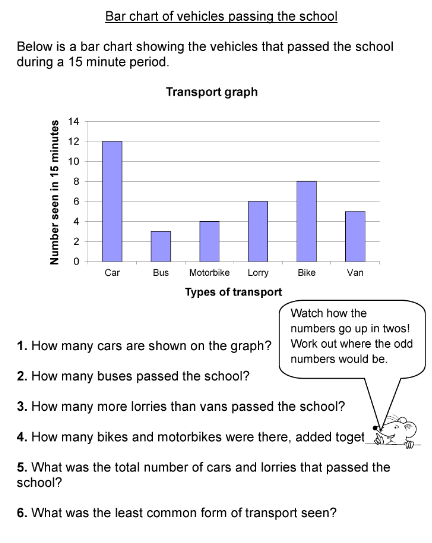 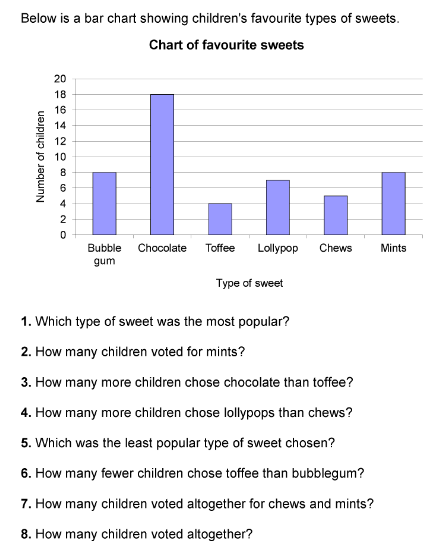 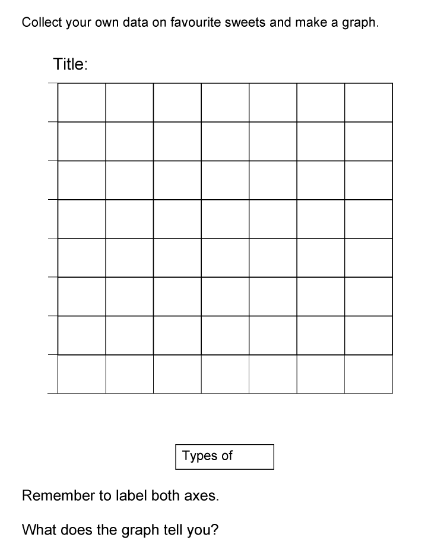 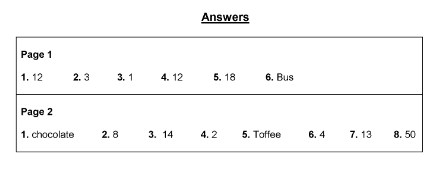 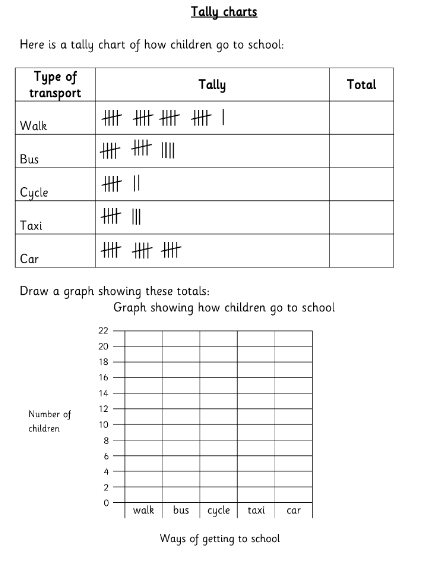 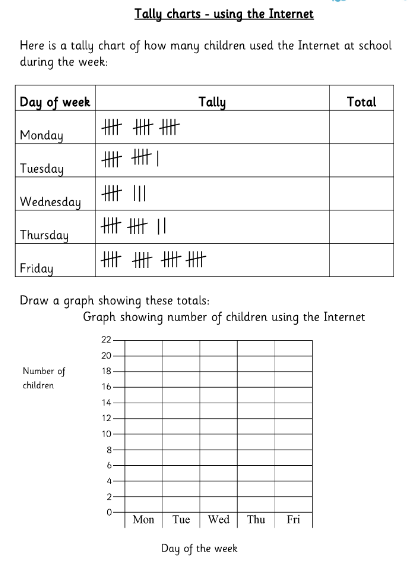 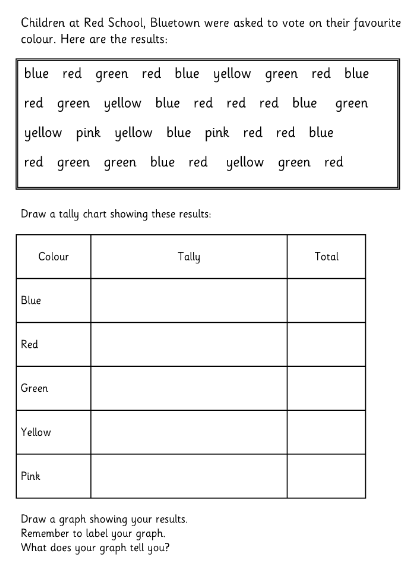 Answers for page 7: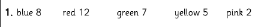 